Р А С П О Р Я Ж Е Н И Еот 11.10.2021   № 2349-рг. МайкопО выплате премии
Главы муниципального образования «Город Майкоп»
«Лучший работник системы образования»В соответствии с постановлением Администрации муниципального образования «Город Майкоп» от 28.09.2017 № 1154 «Об учреждении премии Главы муниципального образования «Город Майкоп» «Лучший работник системы образования», представлением Комиссии по представлению к награждению отраслевыми наградами работников системы образования муниципального образования «Город Майкоп» 
от 07.10.2021 №3435:Выплатить премию «Лучший работник системы образования» в размере 11 500 рублей и вручить диплом:1) Галкиной Любови Анатольевне, учителю математики и информационно-коммуникационных технологий Муниципального бюджетного общеобразовательного учреждения «Эколого-биологический лицей №35» за значительные достижения в сфере образования муниципального образования «Город Майкоп»;2) Лиевой Саиде Нальбиевне, заведующей Муниципальным бюджетным дошкольным образовательным учреждением «Детский сад общеразвивающего вида №21» за значительные достижения в сфере образования муниципального образования «Город Майкоп»;3) Плющаковой Елене Владимировне, учителю биологии Муниципального бюджетного общеобразовательного учреждения «Средняя школа №7» за многолетнюю плодотворную деятельность в системе образования муниципального образования «Город Майкоп»;4) Пышненко Лидии Ивановне, учителю географии Муниципального бюджетного общеобразовательного учреждения «Основная школа №27» за значительные достижения в сфере образования муниципального образования «Город Майкоп»; 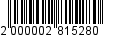 5) Стребковой Наталье Николаевне, учителю математики Муниципального бюджетного общеобразовательного учреждения «Лицей №8 имени Жени Попова» за многолетнюю плодотворную деятельность в системе образования муниципального образования «Город Майкоп».Премию выплатить за счет бюджетных ассигнований, предусмотренных Комитету по образованию Администрации муниципального образования «Город Майкоп».Опубликовать настоящее распоряжение в газете «Майкопские новости» и разместить на официальном сайте Администрации муниципального образования «Город Майкоп».Распоряжение «О выплате премии Главы муниципального образования «Город Майкоп» «Лучший работник системы образования» вступает в силу со дня его подписания.Исполняющий обязанностиГлавы муниципального образования «Город Майкоп»				                                           С.В. СтельмахАдминистрация муниципального 
образования «Город Майкоп»Республики Адыгея 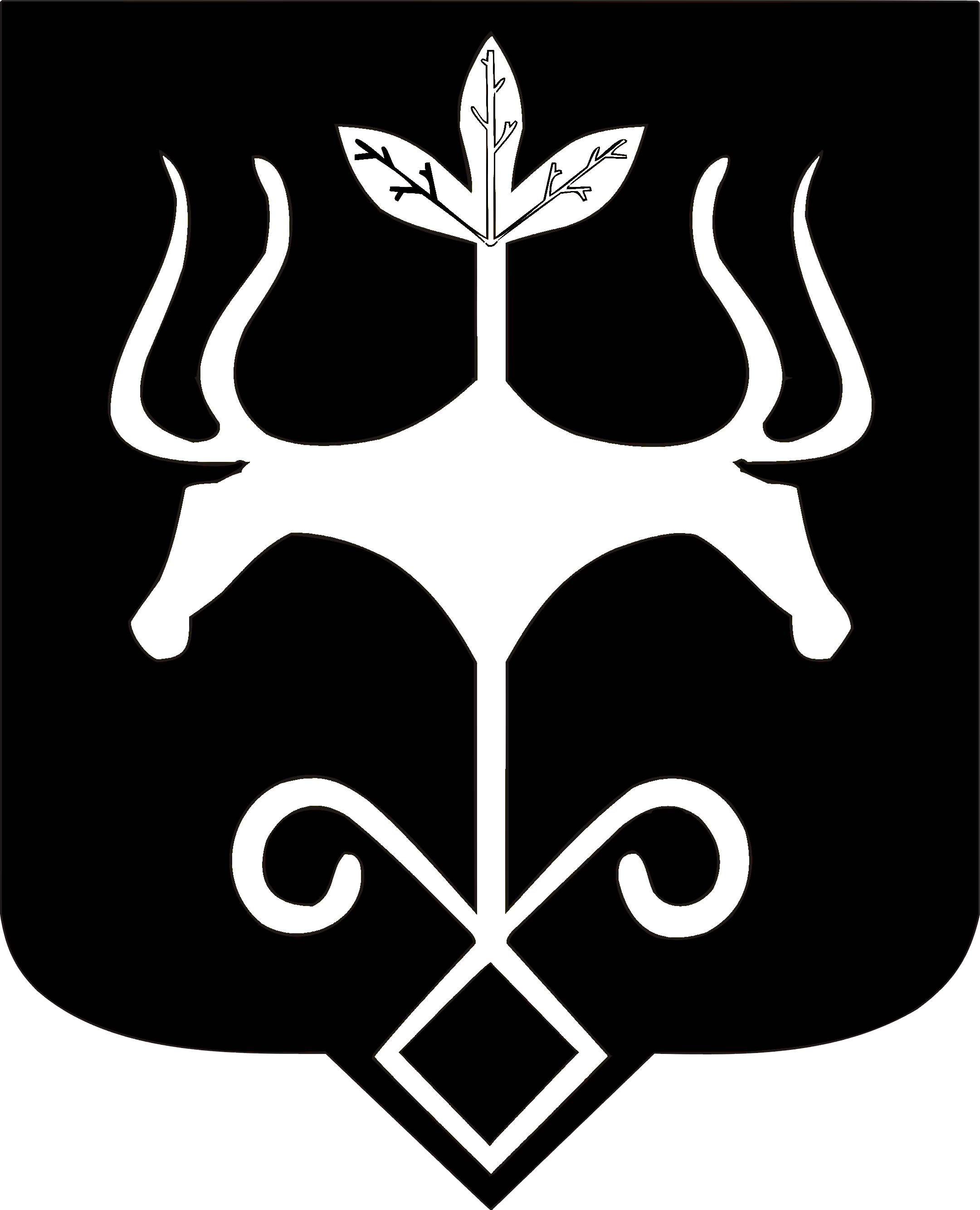 Адыгэ Республикэммуниципальнэ образованиеу 
«Къалэу Мыекъуапэ» и Администрацие